ESCUELA SUPERIOR POLITECNICA DEL LITORALFACULTAD DE INGENIERÍA EN ELECTRICIDAD Y COMPUTACIÓNEXAMEN 2daeval    ANALISIS REDES ELÉCTRICAS I   12/Abril/2013  IIIT-2012PROFESOR: ING. OTTO  ALVARADO                   CURSO DE INVIERNO 2013NOMBRE ALUMNO:PRIMER TEMA (20 %)En el circuito que se presenta en la fuente G1 se mide lo siguiente:  = 8000  0° [V], PG1=160 KW, FPG1=0.8 atrasado. Determinar: a) La corriente IG1 y el voltaje del generador 2 EG2.b) El generador 2 (fuente G2) entrega 100 KVA a FPG2=1; calcular la corriente IL de la carga.c) El voltaje de la carga VL y el factor de potencia de la carga.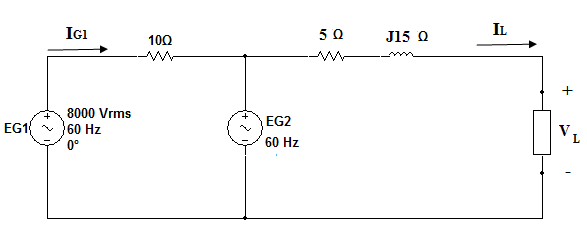 SEGUNDO TEMA (25 %)En el circuito que se presenta a continuación determinar:El voltaje Vab en circuito abierto.La Impedancia de Thevenin vista desde los terminales a-b.Cuál es, ZL = RL + JXL , que se puede conectar en los terminales a-b para transferir la máxima potencia activa a la carga.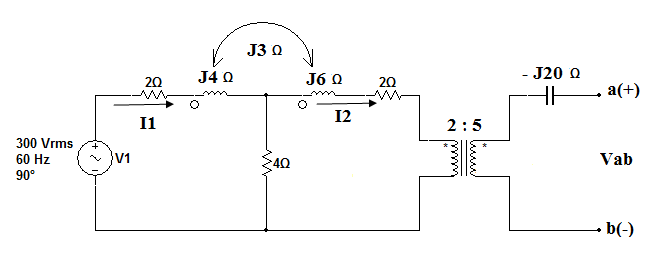 TERCER TEMA (25 %)Una fuente trifásica de 440 [V] alimenta dos cargas trifásicas balanceadas como se presenta en el diagrama. Determinar:La potencia activa y reactiva que consume la impedancia Z∆=5 30° ΩIA si VAB = 440  0° [V]Cuales son los KVAR capacitivos que se necesitan (banco 3φ) para que el Factor de potencia total sea de 0.95 en adelanto.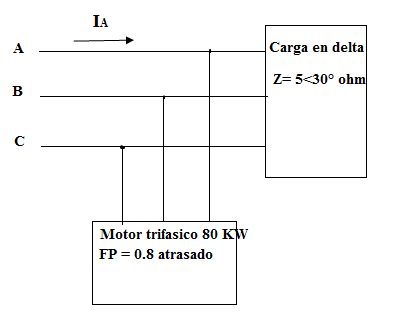 